AEF - 50 yrs. Celebration Shirts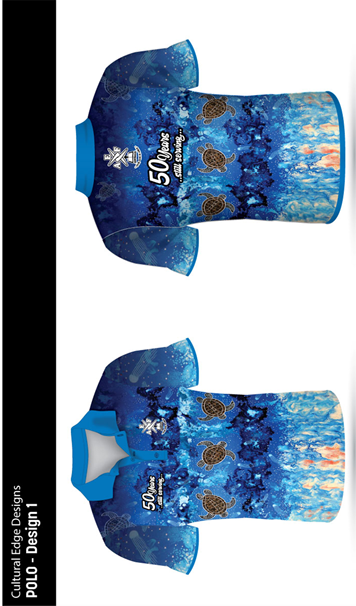 ORDER FORMOur Artists Luke Riches – An emerging artist from WA. This contemporary work tells of his upbringing in One Arm Point and features the turtle design.Ngardarb, Francine Riches – This reconciliation artwork tells of the many animals special to our elders from all over Australia. The river is a reminder of the need for the water of life. 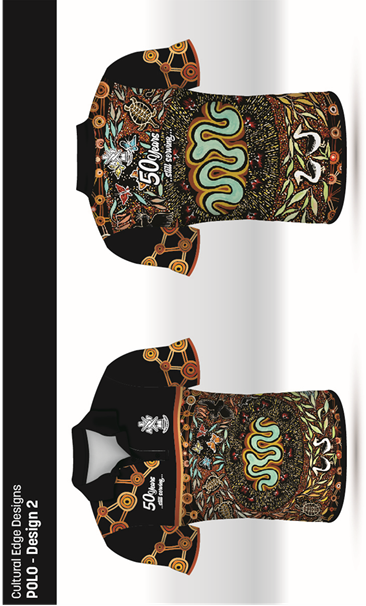 Ngardarb, Francine Riches – An established artist from the Kimberley. The painting tells of the way the Emu protects their eggs and raises their chicks.Max Conlon – An established Artist from QLD and the AEF Chairman. This beautiful work features the Goanna motif.All of the Artists honour Jesus Christ as the Creator and sustainer of life and have kindly donated all the funds raised to the AEF.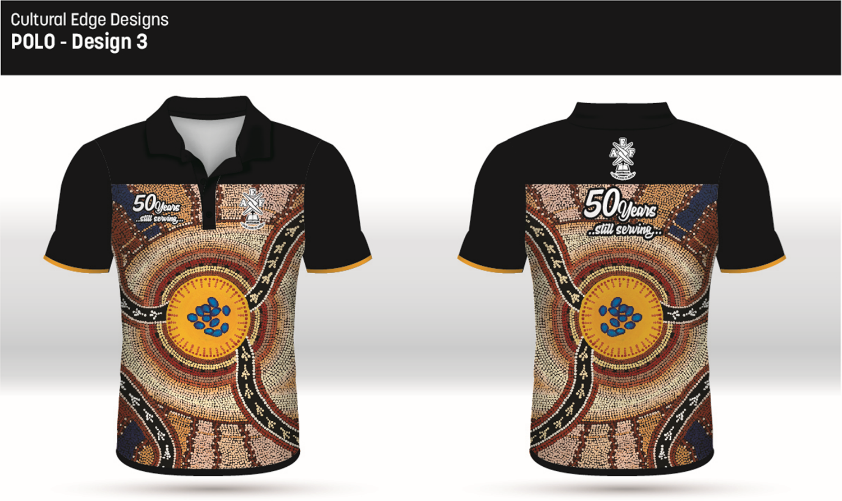 Please send your order to Tony Riches at PO Box 221 Highpoint City Vic 3032 or email to aef@aef.org.au COST- $40 Each plus postage- $8 flat rate only no matter how many you order. 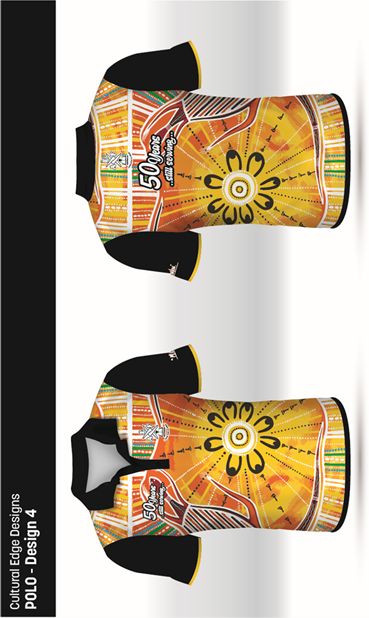 NAME:…………………………………………………TOTAL $......................ADDRESS:………………………………………………………………………………………………………………………………………………………………………………………….…………Email:…………………………………………………Ph………………………………….  Please make Cheques out to AEF NATIONAL or direct deposit into BSB 082810  Acc. 184495529 SIZESQTYSHIRT no.Kids 4Kids 6Kids 8Kids 10MLXL2XL3XL5XL7XL